Администрация МО «Поселок Айхал»РЕШЕНИЕкомиссии по внесению изменений и дополнений в Схему размещения НТО, находящихся на территории МО «Поселок Айхал», выявлению и демонтажу НТО, расположенных на земельных участках, государственная собственность на которые не разграничена, а так же находящихся в собственности МО «Поселок Айхал» №66 от 02.05.2024 гРассмотрев акты администрации МО «Поселок Айхал» о выявлении по нестационарных торговых объектов, размещенные на территории МО «Поселок Айхал» в отсутствие документов, являющихся основанием для размещения таких объектов, оформленных в порядке, установленном нормативными правовыми актами Российской Федерации, муниципальными правовыми актами МО «Поселок Айхал», в случае, если срок действия документов, являющихся основанием для размещения данных объектов, истек, или в нарушение требований таких документов, внешний вид и архитектурное решение которых не соответствуют дизайн-коду п.Айхал а так же не ведущих свою деятельность более 6 месяцев, комиссия приняла следующие решения:№ п\пДатаПоступления актаобследованияТип, фото, характеристика нестационарного торгового объектаАдресный ориентирнестационарногообъектаРешение115.04.2024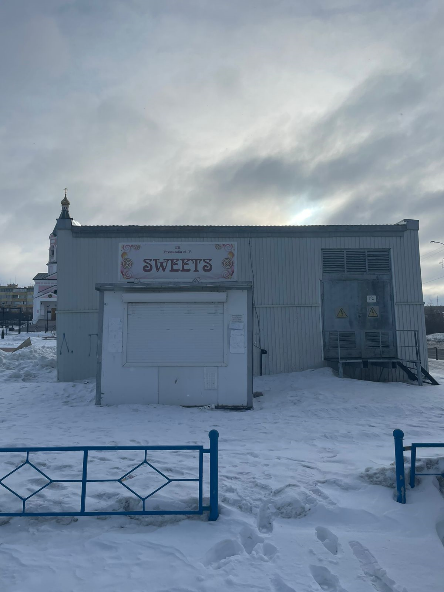 КиоскРеспублика Саха (Якутия), Мирнинский район, п.Айхал, ул. Юбилейная, район дома №  7 а, напротив здания Администрации МО «Поселок Айхал», киоск «Sweets»демонтировать215.04.2024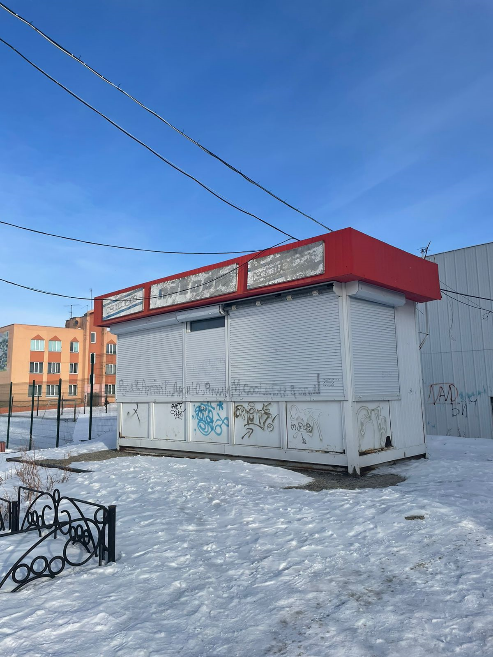 КиоскРеспублика Саха (Якутия), Мирнинский район, п.Айхал, ул. Юбилейная в районе СШ №23 киоск  «Газеты и журналы»демонтировать315.04.2024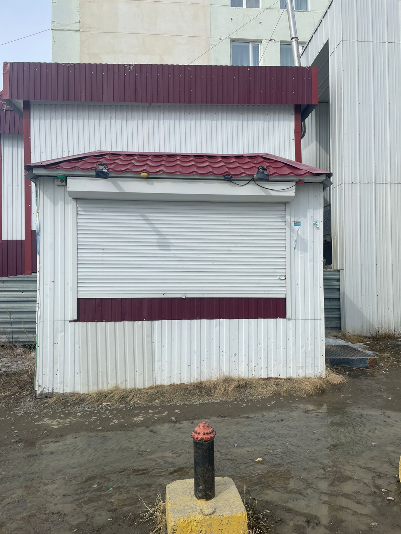 КиоскРеспублика Саха (Якутия), Мирнинский район, п.Айхал, ул. Кадзова, район дома №  2, киоск «Газеты и журналы»демонтировать